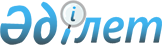 Кентау қалалық мәслихатының 2020 жылғы 31 желтоқсандағы № 419 "2021-2023 жылдарға арналған Кентау қаласы ауыл және ауыл округтерінің бюджеті туралы" шешіміне өзгерістер енгізу туралы
					
			Мерзімі біткен
			
			
		
					Түркістан облысы Кентау қалалық мәслихатының 2021 жылғы 16 шілдедегі № 60 шешiмi. Мерзімі өткендіктен қолданыс тоқтатылды
      ШЕШТІ:
      1. Кентау қалалық мәслихатының 2020 жылғы 31 желтоқсандағы № 419 "2021-2023 жылдарға арналған Кентау қаласы ауыл және ауыл округтерінің бюджеті туралы" (Нормативтік құқықтық актілерді мемлекеттік тіркеу тізілімінде № 6024 тіркелген) шешіміне мынадай өзгерістер енгізілсін:
      1 тармақ мынадай редакцияда жазылсын:
      "1. Байылдыр ауылынын 2021-2023 жылдарға арналған бюджеті 1, 2 және 3-қосымшаларға сәйкес, оның ішінде 2021 жылға мынадай көлемде бекiтiлсiн:
      1) кiрiстер – 30 132 мың теңге:
      салықтық түсiмдер – 1 282 мың теңге;
      салықтық емес түсiмдер – 10 мың теңге;
      негiзгi капиталды сатудан түсетiн түсiмдер – 0;
      трансферттердiң түсiмдерi – 28 840 мың теңге;
      2) шығындар – 31 252 мың теңге;
      3) таза бюджеттiк кредиттеу – 0:
      бюджеттік кредиттер – 0;
      бюджеттік кредиттерді өтеу – 0; 
      4) қаржы активтерімен жасалатын операциялар бойынша сальдо – 0:
      қаржы активтерін сатып алу – 0;
      мемлекеттік қаржы активтерін сатудан түсетін түсімдер – 0;
      5) бюджет тапшылығы (профициті) – -1 120 мың теңге;
      6) бюджет тапшылығын қаржыландыру (профицитін пайдалану) – 1 120 мың теңге:
      қарыздар түсімі – 0;
      қарыздарды өтеу – 0;
      бюджет қаражатының пайдаланылатын қалдықтары – 1 120 мың теңге.".
      2 тармақ мынадай редакцияда жазылсын:
      "2. Ащысай ауылынын 2021-2023 жылдарға арналған бюджеті 4, 5 және 6-қосымшаларға сәйкес, оның ішінде 2021 жылға мынадай көлемде бекiтiлсiн:
      1) кiрiстер – 35 812 мың теңге:
      салықтық түсiмдер – 2 636 мың теңге;
      салықтық емес түсiмдер – 383 мың теңге;
      негiзгi капиталды сатудан түсетiн түсiмдер – 0;
      трансферттердiң түсiмдерi – 32 793 мың теңге;
      2) шығындар – 36 728 мың теңге;
      3) таза бюджеттiк кредиттеу – 0:
      бюджеттік кредиттер – 0;
      бюджеттік кредиттерді өтеу – 0; 
      4) қаржы активтерімен жасалатын операциялар бойынша сальдо – 0:
      қаржы активтерін сатып алу – 0;
      мемлекеттік қаржы активтерін сатудан түсетін түсімдер – 0;
      5) бюджет тапшылығы (профициті) – -916 мың теңге;
      6) бюджет тапшылығын қаржыландыру (профицитін пайдалану) – 916 мың теңге:
      қарыздар түсімі – 0;
      қарыздарды өтеу – 0;
      бюджет қаражатының пайдаланылатын қалдықтары – 916 мың теңге.".
      3 тармақ мынадай редакцияда жазылсын:
      "3. Қарнақ ауылының 2021-2023 жылдарға арналған бюджеті 7, 8 және 9-қосымшаларға сәйкес, оның ішінде 2021 жылға мынадай көлемде бекiтiлсiн:
      1) кiрiстер – 76 633 мың теңге:
      салықтық түсiмдер – 27 540 мың теңге;
      салықтық емес түсiмдер – 500 мың теңге;
      негiзгi капиталды сатудан түсетiн түсiмдер – 0;
      трансферттердiң түсiмдерi – 48 593 мың теңге;
      2) шығындар – 81 033 мың теңге;
      3) таза бюджеттiк кредиттеу – 0;
      бюджеттік кредиттер – 0;
      бюджеттік кредиттерді өтеу – 0; 
      4) қаржы акт ивтерімен жасалатын операциялар бойынша сальдо – 0:
      қаржы активтерін сатып алу – 0;
      мемлекеттік қаржы активтерін сатудан түсетін түсімдер – 0;
      5) бюджет тапшылығы (профициті) – -4400 мың теңге;
      6) бюджет тапшылығын қаржыландыру (профицитін пайдалану) – 4400 мың теңге:
      қарыздар түсімі – 0;
      қарыздарды өтеу – 0;
      бюджет қаражатының пайдаланылатын қалдықтары – 4400 мың теңге.".
      4 тармақ мынадай редакцияда жазылсын:
      "4. Хантағы ауылының 2021-2023 жылдарға арналған бюджеті 10, 11 және 12-қосымшаларға сәйкес, оның ішінде 2021 жылға мынадай көлемде бекiтiлсiн:
      1) кiрiстер – 51 511 мың теңге:
      салықтық түсiмдер – 10 723 мың теңге;
      салықтық емес түсiмдер – 148 мың теңге;
      негiзгi капиталды сатудан түсетiн түсiмдер – 0;
      трансферттердiң түсiмдерi – 40 640 мың теңге;
      2) шығындар – 55 437 мың теңге;
      3) таза бюджеттiк кредиттеу – 0:
      бюджеттік кредиттер – 0;
      бюджеттік кредиттерді өтеу – 0; 
      4) қаржы активтерімен жасалатын операциялар бойынша сальдо – 0:
      қаржы активтерін сатып алу – 0;
      мемлекеттік қаржы активтерін сатудан түсетін түсімдер – 0;
      5) бюджет тапшылығы (профициті) – -3926 мың теңге;
      6) бюджет тапшылығын қаржыландыру (профицитін пайдалану) – 3926 мың теңге:
      қарыздар түсімі – 0;
      қарыздарды өтеу – 0;
      бюджет қаражатының пайдаланылатын қалдықтары – 3926 мың теңге.".
      2. Көрсетілген шешімнің 1, 4, 7 және 10 қосымшалары осы шешімнің 1, 2, 3 және 4 қосымшаларына сәйкес жаңа редакцияда жазылсын.
      3. Осы шешім 2021 жылдың 1 қаңтарынан бастап қолданысқа енгізіледі. Байылдыр ауылының 2021 жылға арналған бюджеті Ащысай ауылының 2021 жылға арналған бюджеті  Қарнақ ауылының 2021 жылға арналған бюджеті  Хантағы ауылының 2021 жылға арналған бюджеті 
					© 2012. Қазақстан Республикасы Әділет министрлігінің «Қазақстан Республикасының Заңнама және құқықтық ақпарат институты» ШЖҚ РМК
				
      Қалалық мәслихат хатшысы

Т. Балабиев
Кентау қалалық
мәслихатының 2021 жылғы
16 шілдедегі № 60
шешіміне 1 қосымшаКентау қалалық
мәслихатының 2020 жылғы
31 желтоқсандағы № 419
шешіміне 1 қосымша
Санаты
Сыныбы
Кіші сыныбы
Кіші сыныбы
Атауы
Сомасы, мың теңге
1
1
1
1
2
3
1. Кірістер 
30 132
1
Салықтық түсімдер
1 282
04
Меншiкке салынатын салықтар
1 282
1
Мүлiкке салынатын салықтар
35
3
Жер салығы
50
4
Көлiк құралдарына салынатын салық
1 197
2
Салықтық емес түсiмдер
10
06
Басқа да салықтық емес түсімдер
10
1
Басқа да салықтық емес түсімдер
10
4
Трансферттердің түсімдері
28 840
02
Мемлекеттік басқарудың жоғары тұрған органдарынан түсетін трансферттер
28 840
3
 Аудандардың (облыстық маңызы бар қаланың) бюджетінен трансферттер
28840
Функционалдық топ
Функционалдық топ
Функционалдық топ
Функционалдық топ
Атауы
Сомасы, мың теңге
Кіші функция
Кіші функция
Кіші функция
Кіші функция
Сомасы, мың теңге
Бюджеттік бағдарламалардың әкiмшiсi
Бюджеттік бағдарламалардың әкiмшiсi
Бюджеттік бағдарламалардың әкiмшiсi
Сомасы, мың теңге
Бағдарлама
Бағдарлама
Сомасы, мың теңге
1
1
1
1
2
3
2. Шығындар
31 252
01
Жалпы сипаттағы мемлекеттiк қызметтер 
24 097
1
Мемлекеттiк басқарудың жалпы функцияларын орындайтын өкiлдi, атқарушы және басқа органдар
24 097
124
Аудандық маңызы бар қала, ауыл, кент, ауылдық округ әкімінің аппараты 
24 097
001
Аудандық маңызы бар қала, ауыл, кент, ауылдық округ әкімінің қызметін қамтамасыз ету жөніндегі қызметтер
24 097
06
Әлеуметтiк көмек және әлеуметтiк қамсыздандыру
2 279
2
Әлеуметтiк көмек
2 279
124
Аудандық маңызы бар қала, ауыл, кент, ауылдық округ әкімінің аппараты 
2 279
003
Мұқтаж азаматтарға үйінде әлеуметтік көмек көрсету
2 279
07
Тұрғын үй-коммуналдық шаруашылық
4 174
3
Елді-мекендерді көркейту
4 174
124
Аудандық маңызы бар қала, ауыл, кент, ауылдық округ әкімінің аппараты 
4 174
008
Елді мекендердегі көшелерді жарықтандыру
1 584
009
Елді мекендердің санитариясын қамтамасыз ету
1 083
010
Жерлеу орындарын ұстау және туыстары жоқ адамдарды жерлеу
103
011
Елді мекендерді абаттандыру мен көгалдандыру
1 404
08
Мәдениет, спорт, туризм және ақпараттық кеңістiк
199
1
Мәдениет саласындағы қызмет
100
124
Аудандық маңызы бар қала, ауыл, кент, ауылдық округ әкімінің аппараты
100
006
Жергілікті деңгейде мәдени-демалыс жұмысын қолдау
100
2
Спорт
99
124
Аудандық маңызы бар қала, ауыл, кент, ауылдық округ әкімінің аппараты
99
028
Жергілікті деңгейде дене шынықтыру-сауықтыру және спорттық іс-шараларды өткізу
99
12
Көлік және коммуникация
503
1
Автомобиль көлiгi
503
124
Аудандық маңызы бар қала, ауыл, кент, ауылдық округ әкімінің аппараты 
503
013
Аудандық маңызы бар қалаларда,кенттерде,ауылдарда,ауылдық округтерде автомобиль жолдарының жұмыс істеуін қамтамасыз ету
503
3. Таза бюджеттік кредиттеу
0
Бюджеттік кредиттер
0
Санаты
Санаты
Санаты
Санаты
Санаты
Сомасы, мың теңге
Сыныбы
Сыныбы
Сыныбы
Сыныбы
Сомасы, мың теңге
Iшкi сыныбы
Iшкi сыныбы
Iшкi сыныбы
Сомасы, мың теңге
Ерекшелігі
Ерекшелігі
Сомасы, мың теңге
Бюджеттік кредиттерді өтеу
0
5
Бюджеттік кредиттерді өтеу
0
01
Бюджеттік кредиттерді өтеу
0
1
Мемлекеттік бюджеттен берілген бюджеттік кредиттерді өтеу
0
4. Қаржы активтерімен жасалатын операциялар бойынша сальдо
0
Санаты
Санаты
Санаты
Санаты
Санаты
Сомасы, мың теңге
Сыныбы
Сыныбы
Сыныбы
Сыныбы
Сомасы, мың теңге
Iшкi сыныбы
Iшкi сыныбы
Iшкi сыныбы
Сомасы, мың теңге
Ерекшелігі
Ерекшелігі
Қаржы активтерін сатып алу
0
Мемлекеттің қаржы активтерін сатудан түсетін түсімдер
0
5. Бюджет тапшылығы (профициті)
-1120
6. Бюджет тапшылығын қаржыландыру (профицитін пайдалану)
1120
Қарыздар түсімі
0
Функционалдық топ
Функционалдық топ
Функционалдық топ
Функционалдық топ
Функционалдық топ
Сомасы, мың теңге
Кіші функция
Кіші функция
Кіші функция
Кіші функция
Сомасы, мың теңге
Бюджеттік бағдарламалардың әкiмшiсi
Бюджеттік бағдарламалардың әкiмшiсi
Бюджеттік бағдарламалардың әкiмшiсi
Сомасы, мың теңге
Бағдарлама
Бағдарлама
Сомасы, мың теңге
Қарыздарды өтеу
0
16
Қарыздарды өтеу
0
1
Қарыздарды өтеу
0
Санаты
Санаты
Санаты
Санаты
Санаты
Сомасы, мың теңге
Сыныбы
Сыныбы
Сыныбы
Сыныбы
Сомасы, мың теңге
Iшкi сыныбы
Iшкi сыныбы
Iшкi сыныбы
Сомасы, мың теңге
Ерекшелігі
Ерекшелігі
Сомасы, мың теңге
Бюджет қаражатының пайдаланылатын қалдықтары
1120
8
Бюджет қаражатының пайдаланылатын қалдықтары
1120
01
Бюджет қаражаты қалдықтары
1120
1
Бюджет қаражатының бос қалдықтары
1120
01
Бюджет қаражатының бос қалдықтары
1120Кентау қалалық
мәслихатының 2021 жылғы
16 шілдедегі № 60
шешіміне 2 қосымшаКентау қалалық
мәслихатының 2020 жылғы
31 желтоқсандағы № 419
шешіміне 4 қосымша
Санаты
Сыныбы
Кіші сыныбы
Кіші сыныбы
Атауы
Сомасы, мың теңге
1
1
1
1
2
3
1. Кірістер 
35 812
1
Салықтық түсімдер
2 636
04
Меншiкке салынатын салықтар
2 636
1
Мүлiкке салынатын салықтар
70
3
Жер салығы
180
4
Көлiк құралдарына салынатын салық
2 386
2
Салықтық емес түсiмдер
383
06
Басқа да салықтық емес түсімдер
383
01
Басқа да салықтық емес түсімдер
383
4
Трансферттердің түсімдері
32 793
02
Мемлекеттік басқарудың жоғары тұрған органдарынан түсетін трансферттер
32 793
3
Аудандардың (облыстық маңызы бар қаланың) бюджетінен трансферттер
32 793
Функционалдық топ
Функционалдық топ
Функционалдық топ
Функционалдық топ
Атауы
Сомасы, мың теңге
Кіші функция
Кіші функция
Кіші функция
Кіші функция
Сомасы, мың теңге
Бюджеттік бағдарламалардың әкiмшiсi
Бюджеттік бағдарламалардың әкiмшiсi
Бюджеттік бағдарламалардың әкiмшiсi
Сомасы, мың теңге
Бағдарлама
Бағдарлама
Сомасы, мың теңге
1
1
1
1
2
3
2. Шығындар
36 728
01
Жалпы сипаттағы мемлекеттiк қызметтер 
25 798
1
Мемлекеттiк басқарудың жалпы функцияларын орындайтын өкiлдi, атқарушы және басқа органдар
25 798
124
Аудандық маңызы бар қала, ауыл, кент, ауылдық округ әкімінің аппараты 
25 798
001
Аудандық маңызы бар қала, ауыл, кент, ауылдық округ әкімінің қызметін қамтамасыз ету жөніндегі қызметтер
25 638
022
Мемлекеттік органның күрделі шығыстары
160
05
Денсаулық сақтау
43
9
Денсаулық сақтау саласындағы өзге де қызметтер
43
124
Аудандық маңызы бар қала, ауыл, кент, ауылдық округ әкімінің аппараты 
43
002
Шұғыл жағдайларда науқасы ауыр адамдарды дәрігерлік көмек көрсететін жақын жердегі денсаулық сақтау ұйымына жеткізуді ұйымдастыру
43
06
Әлеуметтiк көмек және әлеуметтiк қамсыздандыру
4 817
2
Әлеуметтiк көмек
4 817
124
Аудандық маңызы бар қала, ауыл, кент, ауылдық округ әкімінің аппараты 
4 817
003
Мұқтаж азаматтарға үйінде әлеуметтік көмек көрсету
4 817
07
Тұрғын үй-коммуналдық шаруашылық
4 416
3
Елді-мекендерді көркейту
4 416
124
Аудандық маңызы бар қала, ауыл, кент, ауылдық округ әкімінің аппараты 
4 416
008
Елді мекендердегі көшелерді жарықтандыру
1 891
009
Елді мекендердің санитариясын қамтамасыз ету
1 120
011
Елді мекендерді абаттандыру мен көгалдандыру
1 405
08
Мәдениет, спорт, туризм және ақпараттық кеңістiк
154
2
Спорт
154
124
Аудандық маңызы бар қала, ауыл, кент, ауылдық округ әкімінің аппараты
154
028
Жергілікті деңгейде дене шынықтыру-сауықтыру және спорттық іс-шараларды өткізу
154
12
Көлік және коммуникация
1 500
1
Автомобиль көлiгi
1 500
124
Аудандық маңызы бар қала, ауыл, кент, ауылдық округ әкімінің аппараты 
1 500
013
Аудандық маңызы барқалаларда,кенттерде,ауылдарда,ауылдық округтерде автомобиль жолдарының жұмыс істеуін қамтамасыз ету
1 500
3. Таза бюджеттік кредиттеу
0
Бюджеттік кредиттер
0
Санаты
Санаты
Санаты
Санаты
Санаты
Сомасы, мың теңге
Сыныбы
Сыныбы
Сыныбы
Сыныбы
Сомасы, мың теңге
Iшкi сыныбы
Iшкi сыныбы
Iшкi сыныбы
Сомасы, мың теңге
Ерекшелігі
Ерекшелігі
Сомасы, мың теңге
Бюджеттік кредиттерді өтеу
0
5
Бюджеттік кредиттерді өтеу
0
01
Бюджеттік кредиттерді өтеу
0
1
Мемлекеттік бюджеттен берілген бюджеттік кредиттерді өтеу
0
4. Қаржы активтерімен жасалатын операциялар бойынша сальдо
0
Санаты
Санаты
Санаты
Санаты
Санаты
Сомасы, мың теңге
Сыныбы
Сыныбы
Сыныбы
Сыныбы
Сомасы, мың теңге
Iшкi сыныбы
Iшкi сыныбы
Iшкi сыныбы
Сомасы, мың теңге
Ерекшелігі
Ерекшелігі
Қаржы активтерін сатып алу
0
Мемлекеттің қаржы активтерін сатудан түсетін түсімдер
0
5. Бюджет тапшылығы (профициті)
-916
6. Бюджет тапшылығын қаржыландыру (профицитін пайдалану)
916
Қарыздар түсімі
0
Функционалдық топ
Функционалдық топ
Функционалдық топ
Функционалдық топ
Функционалдық топ
Сомасы, мың теңге
Кіші функция
Кіші функция
Кіші функция
Кіші функция
Сомасы, мың теңге
Бюджеттік бағдарламалардың әкiмшiсi
Бюджеттік бағдарламалардың әкiмшiсi
Бюджеттік бағдарламалардың әкiмшiсi
Сомасы, мың теңге
Бағдарлама
Бағдарлама
Сомасы, мың теңге
Қарыздарды өтеу
0
16
Қарыздарды өтеу
0
1
Қарыздарды өтеу
0
Санаты
Санаты
Санаты
Санаты
Санаты
Сомасы, мың теңге
Сыныбы
Сыныбы
Сыныбы
Сыныбы
Сомасы, мың теңге
Iшкi сыныбы
Iшкi сыныбы
Iшкi сыныбы
Сомасы, мың теңге
Ерекшелігі
Ерекшелігі
Сомасы, мың теңге
Бюджет қаражатының пайдаланылатын қалдықтары
916
8
Бюджет қаражатының пайдаланылатын қалдықтары
916
01
Бюджет қаражаты қалдықтары
916
1
Бюджет қаражатының бос қалдықтары
916
01
Бюджет қаражатының бос қалдықтары
916Кентау қалалық
мәслихатының 2021 жылғы
16 шілдедегі № 60
шешіміне 3 қосымшаКентау қалалық
мәслихатының 2020 жылғы
31 желтоқсандағы № 419
шешіміне 7 қосымша
Санаты
Сыныбы
Кіші сыныбы
Кіші сыныбы
Атауы
Сомасы, мың теңге
1
1
1
1
2
3
1. Кірістер 
76 663
1
Салықтық түсімдер
27 540
01
Табыс салығы
3 000
2
Жеке табыс салығы
3 000
04
Меншiкке салынатын салықтар
24 540
1
Жеке тұлғалардың мүлкіне салынатын салықтар
464
3
Жер салығы
2 783
4
Көлiк құралдарына салынатын салық
21 293
2
Салықтық емес түсiмдер
500
01
Мемлекеттік меншiктен түсетiн кірістер
30
5
Мемлекет меншiгіндегі мүлікті жалға беруден түсетiн кірістер
30
06
Басқа да салықтық емес түсімдер
470
01
Басқа да салықтық емес түсімдер
470
4
Трансферттердің түсімдері
48 593
02
Мемлекеттік басқарудың жоғары тұрған органдарынан түсетін трансферттер
48 593
3
 Аудандардың (облыстық маңызы бар қаланың) бюджетінен трансферттер
48 593
Функционалдық топ
Функционалдық топ
Функционалдық топ
Функционалдық топ
Функционалдық топ
Сомасы, мың теңге
Кіші функция
Кіші функция
Кіші функция
Кіші функция
Сомасы, мың теңге
Бюджеттік бағдарламалардың әкiмшiсi
Бюджеттік бағдарламалардың әкiмшiсi
Бюджеттік бағдарламалардың әкiмшiсi
Сомасы, мың теңге
Бағдарлама
Бағдарлама
Сомасы, мың теңге
1
1
1
1
2
3
2. Шығындар
81 033
01
Жалпы сипаттағы мемлекеттiк қызметтер 
37 327
1
Мемлекеттiк басқарудың жалпы функцияларын орындайтын өкiлдi, атқарушы және басқа органдар
37 327
124
Аудандық маңызы бар қала, ауыл, кент, ауылдық округ әкімінің аппараты 
37 327
001
Аудандық маңызы бар қала, ауыл, кент, ауылдық округ әкімінің қызметін қамтамасыз ету жөніндегі қызметтер
37 167
022
Мемлекеттік органның күрделі шығыстары
160
06
Әлеуметтiк көмек және әлеуметтiк қамсыздандыру
16 663
2
Әлеуметтiк көмек
16 663
124
Аудандық маңызы бар қала, ауыл, кент, ауылдық округ әкімінің аппараты 
16 663
003
Мұқтаж азаматтарға үйінде әлеуметтік көмек көрсету
16 663
07
Тұрғын үй-коммуналдық шаруашылық
24 678
3
Елді-мекендерді көркейту
24 678
124
Аудандық маңызы бар қала, ауыл, кент, ауылдық округ әкімінің аппараты 
24 678
008
Елді мекендердегі көшелерді жарықтандыру
18 447
009
Елді мекендердің санитариясын қамтамасыз ету
893
010
Жерлеу орындарын ұстау және туыстары жоқ адамдарды жерлеу
1 450
011
Елді мекендерді абаттандыру мен көгалдандыру
3 888
08
Мәдениет, спорт, туризм және ақпараттық кеңістiк
350
1
Мәдениет саласындағы қызмет
350
124
Аудандық маңызы бар қала, ауыл, кент, ауылдық округ әкімінің аппараты
350
006
Жергілікті деңгейде мәдени-демалыс жұмысын қолдау
350
12
Көлік және коммуникация
1 970
1
Автомобиль көлiгi
1 970
124
Аудандық маңызы бар қала, ауыл, кент, ауылдық округ әкімінің аппараты 
1 970
013
Аудандық маңызы бар қалаларда, кенттерде, ауылдарда, ауылдық округтерде автомобиль жолдарының жұмыс істеуін қамтамасыз ету
1 970
15
Трансферттер
45
1
Трансферттер
45
124
Аудандық маңызы бар қала, ауыл, кент, ауылдық округ әкімінің аппараты
45
048
Пайдаланылмаған (толық пайдаланылмаған) нысаналы трансферттерді қайтару
45
3. Таза бюджеттік кредиттеу
0
Бюджеттік кредиттер
0
Санаты
Санаты
Санаты
Санаты
Санаты
Сомасы, мың теңге
Сыныбы
Сыныбы
Сыныбы
Сыныбы
Сомасы, мың теңге
Iшкi сыныбы
Iшкi сыныбы
Iшкi сыныбы
Сомасы, мың теңге
Ерекшелігі
Ерекшелігі
Бюджеттік кредиттерді өтеу
0
5
Бюджеттік кредиттерді өтеу
0
01
Бюджеттік кредиттерді өтеу
0
1
Мемлекеттік бюджеттен берілген бюджеттік кредиттерді өтеу
0
4. Қаржы активтерімен жасалатын операциялар бойынша сальдо
0
Санаты
Санаты
Санаты
Санаты
Санаты
Сомасы, мың теңге
Сыныбы
Сыныбы
Сыныбы
Сыныбы
Сомасы, мың теңге
Iшкi сыныбы
Iшкi сыныбы
Iшкi сыныбы
Сомасы, мың теңге
Ерекшелігі
Ерекшелігі
Сомасы, мың теңге
Қаржы активтерін сатып алу
0
Мемлекеттің қаржы активтерін сатудан түсетін түсімдер
0
5. Бюджет тапшылығы (профициті)
-4 400
6. Бюджет тапшылығын қаржыландыру (профицитін пайдалану)
4 400
Қарыздар түсімі
0
Функционалдық топ
Функционалдық топ
Функционалдық топ
Функционалдық топ
Функционалдық топ
Сомасы, мың теңге
Кіші функция
Кіші функция
Кіші функция
Кіші функция
Сомасы, мың теңге
Бюджеттік бағдарламалардың әкiмшiсi
Бюджеттік бағдарламалардың әкiмшiсi
Бюджеттік бағдарламалардың әкiмшiсi
Сомасы, мың теңге
Бағдарлама
Бағдарлама
Сомасы, мың теңге
Қарыздарды өтеу
0
16
Қарыздарды өтеу
0
1
Қарыздарды өтеу
0
Санаты
Санаты
Санаты
Санаты
Санаты
Сомасы, мың теңге
Сыныбы
Сыныбы
Сыныбы
Сыныбы
Сомасы, мың теңге
Iшкi сыныбы
Iшкi сыныбы
Iшкi сыныбы
Сомасы, мың теңге
Ерекшелігі
Ерекшелігі
Сомасы, мың теңге
Бюджет қаражатының пайдаланылатын қалдықтары
4 400
8
Бюджет қаражатының пайдаланылатын қалдықтары
4 400
01
Бюджет қаражаты қалдықтары
4 400
1
Бюджет қаражатының бос қалдықтары
4 400
01
Бюджет қаражатының бос қалдықтары
4 400Кентау қалалық
мәслихатының 2021 жылғы
16 шілдедегі № 60
шешіміне 4 қосымшаКентау қалалық
мәслихатының 2020 жылғы
31 желтоқсандағы № 419
шешіміне 10 қосымша
Санаты
Сыныбы
Кіші сыныбы
Кіші сыныбы
Атауы
Сомасы, мың теңге
1
1
1
1
2
3
1. Кірістер 
51 511
1
Салықтық түсімдер
10 723
04
Меншiкке салынатын салықтар
10 723
1
Мүлiкке салынатын салықтар
201
3
Жер салығы
634
4
Көлiк құралдарына салынатын салық
9 888
2
Салықтық емес түсiмдер
148
01
Мемлекеттік меншiктен түсетiн кірістер
148
5
Мемлекет меншiгіндегі мүлікті жалға беруден түсетiн кірістер
148
4
Трансферттердің түсімдері
40 640
02
Мемлекеттік басқарудың жоғары тұрған органдарынан түсетін трансферттер
40 640
3
 Аудандардың (облыстық маңызы бар қаланың) бюджетінен трансферттер
40 640
Функционалдық топ
Функционалдық топ
Функционалдық топ
Функционалдық топ
Функционалдық топ
Сомасы, мың теңге
Кіші функция
Кіші функция
Кіші функция
Кіші функция
Сомасы, мың теңге
Бюджеттік бағдарламалардың әкiмшiсi
Бюджеттік бағдарламалардың әкiмшiсi
Бюджеттік бағдарламалардың әкiмшiсi
Сомасы, мың теңге
Бағдарлама
Бағдарлама
Сомасы, мың теңге
1
1
1
1
2
3
2. Шығындар
55 437
01
Жалпы сипаттағы мемлекеттiк қызметтер 
32 610
1
Мемлекеттiк басқарудың жалпы функцияларын орындайтын өкiлдi, атқарушы және басқа органдар
32 610
124
Аудандық маңызы бар қала, ауыл, кент, ауылдық округ әкімінің аппараты 
32 610
001
Аудандық маңызы бар қала, ауыл, кент, ауылдық округ әкімінің қызметін қамтамасыз ету жөніндегі қызметтер
31 850
022
Мемлекеттік органның күрделі шығыстары
760
05
Денсаулық сақтау
45
9
Денсаулық сақтау саласындағы өзге де қызметтер
45
124
Аудандық маңызы бар қала, ауыл, кент, ауылдық округ әкімінің аппараты 
45
002
Шұғыл жағдайларда науқасы ауыр адамдарды дәрігерлік көмек көрсететін жақын жердегі денсаулық сақтау ұйымына жеткізуді ұйымдастыру
45
06
Әлеуметтiк көмек және әлеуметтiк қамсыздандыру
4 479
2
Әлеуметтiк көмек
4 479
124
Аудандық маңызы бар қала, ауыл, кент, ауылдық округ әкімінің аппараты 
4 479
003
Мұқтаж азаматтарға үйінде әлеуметтік көмек көрсету
4 479
07
Тұрғын үй-коммуналдық шаруашылық
16 257
3
Елді-мекендерді көркейту
16 257
124
Аудандық маңызы бар қала, ауыл, кент, ауылдық округ әкімінің аппараты 
16 257
008
Елді мекендердегі көшелерді жарықтандыру
11 294
009
Елді мекендердің санитариясын қамтамасыз ету
2 198
010
Жерлеу орындарын ұстау және туыстары жоқ адамдарды жерлеу
276
011
Елді мекендерді абаттандыру мен көгалдандыру
2 489
08
Мәдениет, спорт, туризм және ақпараттық кеңістiк
443
1
Мәдениет саласындағы қызмет
270
124
Аудандық маңызы бар қала, ауыл, кент, ауылдық округ әкімінің аппараты
270
006
Жергілікті деңгейде мәдени-демалыс жұмысын қолдау
270
2
Спорт
173
124
Аудандық маңызы бар қала, ауыл, кент, ауылдық округ әкімінің аппараты
173
028
Жергілікті деңгейде дене шынықтыру-сауықтыру және спорттық іс-шараларды өткізу
173
12
Көлiк және коммуникация
1 603
1
Автомобиль көлiгi
1 603
124
Аудандық маңызы бар қала, ауыл, кент, ауылдық округ әкімінің аппараты 
1 603
013
Аудандық маңызы бар қалаларда, кенттерде, ауылдарда, ауылдық округтерде автомобиль жолдарының жұмыс істеуін қамтамасыз ету
1 203
045
Елді-мекендер көшелеріндегі автомобиль жолдарын күрделі және орташа жөндеу
400
3. Таза бюджеттік кредиттеу
0
Бюджеттік кредиттер
0
Санаты
Санаты
Санаты
Санаты
Санаты
Сомасы, мың теңге
Сыныбы
Сыныбы
Сыныбы
Сыныбы
Сомасы, мың теңге
Iшкi сыныбы
Iшкi сыныбы
Iшкi сыныбы
Сомасы, мың теңге
Ерекшелігі
Ерекшелігі
Сомасы, мың теңге
Бюджеттік кредиттерді өтеу
0
5
Бюджеттік кредиттерді өтеу
0
01
Бюджеттік кредиттерді өтеу
0
1
Мемлекеттік бюджеттен берілген бюджеттік кредиттерді өтеу
0
4. Қаржы активтерімен жасалатын операциялар бойынша сальдо
0
Санаты
Санаты
Санаты
Санаты
Санаты
Сомасы, мың теңге
Сыныбы
Сыныбы
Сыныбы
Сыныбы
Сомасы, мың теңге
Iшкi сыныбы
Iшкi сыныбы
Iшкi сыныбы
Сомасы, мың теңге
Ерекшелігі
Ерекшелігі
Қаржы активтерін сатып алу
0
Мемлекеттің қаржы активтерін сатудан түсетін түсімдер
0
5. Бюджет тапшылығы (профициті)
-3 926
6. Бюджет тапшылығын қаржыландыру (профицитін пайдалану)
3 926
Қарыздар түсімі
0
Функционалдық топ
Функционалдық топ
Функционалдық топ
Функционалдық топ
Функционалдық топ
Сомасы, мың теңге
Кіші функция
Кіші функция
Кіші функция
Кіші функция
Сомасы, мың теңге
Бюджеттік бағдарламалардың әкiмшiсi
Бюджеттік бағдарламалардың әкiмшiсi
Бюджеттік бағдарламалардың әкiмшiсi
Сомасы, мың теңге
Бағдарлама
Бағдарлама
Сомасы, мың теңге
Қарыздарды өтеу
0
16
Қарыздарды өтеу
0
1
Қарыздарды өтеу
0
Санаты
Санаты
Санаты
Санаты
Санаты
Сомасы, мың теңге
Сыныбы
Сыныбы
Сыныбы
Сыныбы
Сомасы, мың теңге
Iшкi сыныбы
Iшкi сыныбы
Iшкi сыныбы
Сомасы, мың теңге
Ерекшелігі
Ерекшелігі
Сомасы, мың теңге
Бюджет қаражатының пайдаланылатын қалдықтары
3 926
8
Бюджет қаражатының пайдаланылатын қалдықтары
3 926
01
Бюджет қаражаты қалдықтары
3 926
1
Бюджет қаражатының бос қалдықтары
3 926
01
Бюджет қаражатының бос қалдықтары
3 926